TUYỂN THƯ KÍ KỸ THUẬT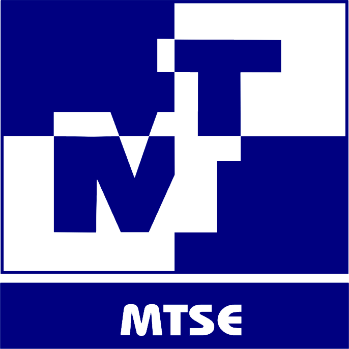 Công ty TNHH Thiết Bị Khoa Học Kỹ Thuật MỸ THÀNH445 Tô Hiến Thành, P.14, Q.10, Tp. Hồ Chí MinhWebsite: www.mythanh.com 
Số điện thoại liên hệ: 09 06 86 24 88 – A. Vọng
tkvong@hcm.mythanh.com / Thachkyvong@gmail.com - Công việc: Thư kÍ kỹ thuật – Sắp xếp lịch công tác kỹ thuật, tiếp nhận yêu cầu về dịch vụ kỹ thuật, báo giá sửa, liên hệ nhà cung cấp để giải quyết vấn đề kỹ thuật, theo dõi hàng sửa chữa, liên hệ giao hàng… - Đối tượng khách hàng:• Các trường học, viện nghiên cứu• Các trung tâm chức năng của nhà nước• Các nhà máy, khu công nghiệp - Yêu cầu: • Tiếng Anh: viết, đọc hiểu tài liệu kỹ thuật• Thành thạo tin học văn phòng• Kỹ năng giao tiếp tốt- Ưu tiên:• Tốt nghiệp từ trung cấp trở lên – chuyên ngành: Ưu tiên tất cả chuyên ngành 		khối kỹ thuật.• Sẵn sàng làm việc trong môi trường năng động, không ngại thử thách• Làm việc có tổ chức, hỗ trợ đồng nghiệp• Kỹ năng làm việc độc lập và theo nhóm tốt- Lương thỏa thuận, thưởng theo doanh số dịch vụ kỹ thuật.